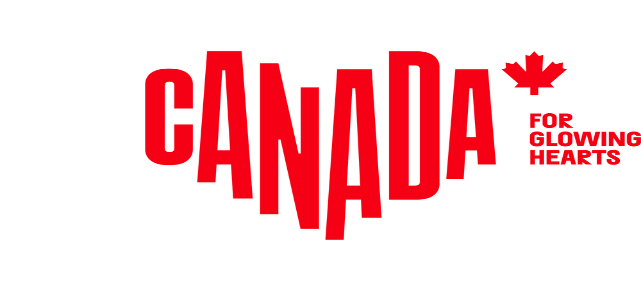 M E D I E N I N F O R M A T I O NStory Idea (2023)Whale WatchingNachhaltige Walbeobachtung in KanadaKanada hat die mit Abstand längste Küstenlinie der Welt. Deshalb ist es logisch, dass das Ahornland auch beim Thema Walbeobachtung eine Klasse für sich ist. Mehr als 30 Walarten tummeln sich in den Gewässern der Atlantik-, Pazifik- und Eismeerküste! Die beste Zeit für die Beobachtung der sanften Giganten hängt zwar von der jeweiligen Art und ihrem artspezifischem Migrationsziel ab, ist im Allgemeinen jedoch von Mai bis Oktober. Walbeobachtung ist in Kanada von Küste zu Küste möglich. Hier finden sich Tipps zu den besten Orten, idealen Zeiten sowie zu Veranstaltern, die sich bei ihren Touren an die Regeln halten und somit eine nachhaltige Walbeobachtung ermöglichen.Neufundland und LabradorDie Provinz steht durch und durch für spektakuläre Walbeobachtung. Allein die so genannte Iceberg Alley vor der Ostküste der Provinz zieht mehrere Dutzend Walarten an, allen voran die mit über 5.000 Tieren weltweit größte Buckelwalpopulation, die von den reichen Krill- und Tintenfischbeständen profitiert. Die sanften Riesen sind vor allem an ihren gewaltigen Schwanzflossen, die beim Tauchgang für ein paar köstliche Sekunden über der Wasseroberfläche erscheinen, erkennbar. Nicht selten wuchten sie ihre gesamten, 25–30 Tonnen schweren Körper zu spektakulären Sprüngen aus dem Wasser und krachen donnernd ins Meer zurück. Auch Minke-, Finn-, Beluga- und Schwertwale sind häufig auf der Iceberg Alley zu sehen. Die Provinz bietet besondere Bedingungen, da vor der Küste Golf- und Labradorstrom aufeinandertreffen und für eine extreme Vielfalt kleiner und kleinster Meereslebewesen sorgen – für die Wale ein wahres Buffet, das sie magnetisch anzieht. Walbeobachtung in Neufundland und Labrador ist im Übrigen völlig unproblematisch: Die majestätischen Säuger sind vielerorts auch beim Wandern auf einem der vielen Küstentrails zu sehen, beim Paddeln vom Kajak oder beim Angeln vom Fischerboot aus. Die Wale tauchen ab Ende Mai vor der Ostküste auf und werden bis Ende August, manchmal sogar bis Mitte September, gesichtet. Das beste Gateway ist St. John‘s. Beispielhafte Whale-Watching-Anbieter sind Ocean Quest Adventures, Iceberg Quest und Sea of Whales.Manitoba Im Westen der Hudson Bay im Norden Manitobas leben sage und schreibe 57.000 Belugawale! 4.000 von ihnen machen sich jeden Sommer zur Paarung in der Mündung des Churchill River auf. Dort lassen sich die kleinen weißen Wale auf Bootstouren vom Hafenstädtchen Churchill aus beobachten. Dabei nehmen die von Natur aus neugierigen Tiere das Boot gern aus nächster Nähe in Augenschein. Andere Beobachtungsoptionen sind schnorcheln, paddeln und Stand-up-Paddle-Boarding. Besucher auf SUPs erregen häufig das Interesse der verspielten Tiere. Auch auf Kajaktouren im Mündungsgebiet des Churchill River sind Besucher oft von Belugas umgeben. Wer eine Tour mit dem Schlauchboot unternimmt, kann per Unterwassermikrofon den Unterhaltungen der Belugas lauschen. Die kleinen Wale kommunizieren zirpend und pfeifend miteinander, was ihnen den Beinamen „Kanarienvögel der Meere“ eingebracht hat. Auf Augenhöhe mit Belugas – die kleinen Wale stecken gern ihre Köpfe aus dem Wasser, um die Lage zu peilen – kann man sich beim Beluga Aqua Gliding begeben. Dabei legen sich Abenteurer flach auf eine schwimmende, hinter dem Schlauchboot befestigte Matte und lassen die Belugas an sich herankommen. Die beste Zeit für Walbeobachtung in Manitoba ist Anfang Juli bis Ende August, bester Ausgangspunkt ist Winnipeg. Beispielhafte Anbieter sind Frontiers North Adventures, Sea North Tours und Lazy Bear Expeditions.British Columbia Walbeobachtung in British Columbia beginnt, sobald die ersten der gut 22.000 pazifischen Grauwale auf dem Weg nach Norden vor der Westküste von Vancouver Island aufkreuzen. Das ist meistens im Monat März. Im Sommer können Orcas auf Bootstouren von Vancouver und Victoria aus beobachtet werden: Über 80 sesshafte, „residents“ genannte Schwertwale, sind zwischen dem Festland und Vancouver Island unterwegs. Zwischen Mai und Oktober gibt es auch Buckel- und Zwergwale zu sehen, und zwar im Norden von Vancouver Island und in den Gewässern vor Prince Rupert. British Columbia ist einer der besten Orte der Welt für Orcas, Buckel- und Grauwale. Vor allem Victoria ist für Orca-Sichtungen bekannt. Die Hauptstadt der Provinz liegt im Zentrum der weltweit höchsten Konzentration dieser schönen, schwarz-weißen Meeressäuger. Im Sommer liegt die Erfolgsquote für Orca-Sichtungen bei sage und schreibe 95 Prozent. Generell ist die beste Zeit für Walbeobachtungen Mitte März bis Oktober, die besten Orte sind Vancouver, Victoria und Nanaimo. Beispielhafte Anbieter sind Coastal Rainforest Safaris (Port Hardy) und Prince of Whales (Victoria/Vancouver).Québec Am Sankt-Lorenz-Strom von Québec – vor allem an der Côte-Nord – befinden sich einige der besten Walbeobachtungsspots der Welt. Von Mai bis Anfang Oktober schwimmen bis zu 13 Walarten, darunter viele Buckelwale, den bis Québec City salzhaltigen Strom flussaufwärts, um sich bei Tadoussac im Mündungsgebiet des Saguenay-Fjord den Bauch vollzuschlagen. Auch Blauwale, die größten Wale überhaupt, werden hier gesichtet. Der Sankt-Lorenz-Strom ist einer der wenigen Orte auf der Welt, wo Blauwale in Küstennähe, wie beispielsweise in Bergeronnes unweit Tadoussac, beobachtet werden können. Belugawale sind das ganze Jahr hindurch bei Tadoussac und im Saguenay-Fjord zu sehen. Ein Grund dafür, dass sich in dieser Gegend die Wale tummeln: Der Saguenay-Fjord führt Süßwasser, der Sankt-Lorenz-Strom Salzwasser. Im Mündungsgebiet bei Tadoussac treffen beide aufeinander und erzeugen so einen beispiellosen Krill- und Planktonreichtum, der den Walen Nahrung im Überfluss bietet und diesen Abschnitt zu einem Paradies für Walbeobachter macht. Juni bis Anfang Oktober ist die beste Zeit, um Wale an der Côte-Nord, im Saguenay-Fjord, vor der Gaspé-Halbinsel und im Sankt-Lorenz-Golf zu beobachten. Der perfekte Ausgangspunkt für Touren ist Québec City. Beispielhafte Anbieter sind Croisières AML oder Mer et monde écotours.Schon gewusst?Schutzmaßnahmen:Von Kanadas über 30 Walarten gelten laut Species at Risk Act (SARA) 19 als gefährdet, bedroht oder besonders gefährdet. Zu den am stärksten betroffenen Walen zählen der Nordatlantische Glattwal, der Südliche Schwertwal und der Belugawal im Sankt-Lorenz-Strom. Menschliche Aktivitäten wie Wasserverschmutzung, Lärmbelästigung, die Netzfischerei sowie Schiffsunfälle sind für sie die größten Gefährdungen. Im März 2020 brachte die kanadische Regierung deshalb neue Gesetze zum Schutz der auf unter 400 Tiere gesunkenen Glattwal-Population im Nord-Atlantik auf den Weg. Zu den neuen Vorschriften gehören die Einhaltung noch größerer Abstände bei der Walbeobachtung sowie die vorübergehende oder saisonale Sperrung von Fischereigebieten, in denen Wale geortet wurden.Nachhaltiger Tourismus:Auch der Tourismus trägt zum Schutz der Wale bei! Veranstalter von Whale-Watching-Touren betrachten es als ihre Pflicht, ihre Gäste für den Schutz der Meeresfauna zu sensibilisieren. „Wir sind die Augen und Ohren der Öffentlichkeit und schlagen Alarm, wenn Wale belästigt oder gequält werden“, so Mike Reimer, Eigentümer von Churchill Wild, in einem Interview mit National Geographic. Reisende können ihren Teil dazu beitragen, indem sie nur bei solchen Veranstaltern buchen, die sich strikt an die Gesetze zum Schutz der Wale halten. Die Pacific Whale Watch Association führt eine Liste mit solchen Tourunternehmen in British Columbia, die Eco-Whale Alliance in Québec bietet eine solche Liste mit Veranstaltern am Sankt-Lorenz-Strom.Informationen für die Redaktionen: Passendes Bildmaterial zur Story Idea findet sich hier.Weitere Informationen für Medien, viele Story Ideas, Storyteller und alle Pressemitteilungen und News gibt’s unter: www.kanada-presse.deUnseren Media-Newsletter und Pressemitteilungen können Sie hier abonnieren.Über Destination CanadaDestination Canada ist das offizielle kanadische Marketing-Unternehmen für den Tourismus. Wir möchten die Welt dazu inspirieren, die kulturelle Vielfältigkeit Kanadas zu entdecken. Gemeinsam mit unseren Partnern in der Tourismusbranche und den Regierungen der Territorien und Provinzen von Kanada bewerben und vermarkten wir Kanada in acht Ländern weltweit, führen Marktforschungen durch und fördern die Entwicklung der Branche und ihrer Produkte. www.canada.travel/corporatePressekontakt:Destination Canadaproudly [re]presented byThe Destination OfficeKIRSTEN BUNGARTSENIOR PUBLICIST / MANAGER PR & MEDIA Lindener Str. 128, D-44879 Bochum, GermanyPhone: +49 (0) 234 324 980 75, Fax: +49 (0) 234 324 980 79kirsten@destination-office.de | www.kanada-presse.de | www.keepexploring.de